
INFORMAČNÍ ZPRAVODAJZÁŘÍ 2016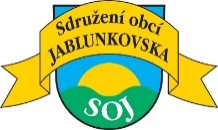 SDRUŽENÍ OBCÍ JABLUNKOVSKADne 28. 4. 1995 bylo v jablunkovském mikroregionu (nejvýchodnějším v ČR, nacházejícím se na pomezí 3 států – Česka, Polska a Slovenska) založeno Sdružení obcí Jablunkovska (dále jen „SOJ“). Sdružení bylo založeno k ochraně společných zájmů a ke zmnožení sil a prostředků při prosazování záměrů přesahujících svým rozměrem a významem každou účastnickou obec, kterých je aktuálně 16: Bocanovice, Bukovec, Bystřice, Dolní Lomná, Horní Lomná, Hrádek, Hrčava, Jablunkov, Košařiska, Milíkov, Mosty u Jablunkova, Návsí, Nýdek, Písečná, Písek a Vendryně. Ve smyslu zákona o obcích 
č. 128/2000 Sb. se sdružení v roce 2001 transformovalo na „dobrovolný svazek obcí“. Předmětem činnosti SOJ je:  Všeobecná ochrana životního prostředí v zájmovém území.Společný postup při dosahování ekologické stability zájmového území a jeho trvalé obyvatelnosti.Koordinace významných investičních akcí v zájmovém území.Koordinace obecních územních plánů a územní plánování v regionálním měřítku.Slaďování zájmů a činnosti místních samospráv a společné ovlivňování výkonu státní správy 
v zájmovém území.Vytváření, zmnožování a správa společného majetku sdružení.Zastupování členů sdružení při jednání o společných věcech s třetími osobami (orgány státní správy, obchodními partnery, kontrolními orgány apod.).Zajišťování a vedení předepsané písemné, výkresové, technické a jiné agendy jednotlivých společných akcí.Propagace sdružení a jeho zájmového sdružení.Aktivní zapojení do euroregionu „Těšínské Slezsko“, aktivní spolupráce s dalšími euroregiony.Centrum společných služebDne 1. 8. 2016 v rámci realizace projektu Svazu měst a obcí ČR „Posilování administrativní kapacity obcí na bázi meziobecní spolupráce“, reg. č.: CZ.03.4.74/0.0/0.0/15_019/0003017 vytvořilo SOJ	 Centrum společných služeb (dále jen CSS).	 
Hlavním cílem je prostřednictvím vytvoření CSS na bázi meziobecní spolupráce při DSO dosáhnout: 
- zkvalitnění a zefektivnění výkonu veřejné správy a veřejných služeb poskytovaných v rámci samostatné, příp. přenesené působnosti obcí, prostřednictvím zkvalitnění a rozšíření služeb poskytovaných občanům zapojených obcí, 	
- zajištění rovnoprávnějšího přístupu občanů k poskytovaným veřejným službám, 	
- zlepšení informovanosti občanů o poskytovaných veřejných službách, 	
- zvýšení dostupnosti a kvality poskytovaných veřejných služeb pro občany,	
- přenos znalostí a vytvoření a/nebo rozšíření znalostní a zkušenostní báze zaměstnanců DSO, 	
a ověřit tak funkčnost navrženého modelového řešení, které povede ke zvýšení odbornosti 	
a optimalizaci administrativní kapacity obcí na bázi meziobecní spolupráce.
CSS jako kontaktní místo pro občany   
CSS také plní roli kontaktního místa pro občany Jablunkovska, od nichž přijímá podněty k rozvoji území Jablunkovska. Občané členských obcí SOJ se u CSS mohou vyjadřovat k projektům uvedeným v akčním plánu mikroregionu Jablunkovsko a mohou se rovněž na CSS obracet ve věci poradenství. 
Na CSS se občané mohou obracet také v případě omezené dostupnosti obecního úřadu.Kde nás najdete:Centrum společných služeb, Hrádek 352 (budova OÚ, 2. patro), 739 97  HrádekKontaktní osoby:Mgr. Alena Klocová, manažerka CSS			Tel.: 776 756 696   E-mail: css.soj@seznam.czŠárka Foltýnová, specialistka pro rozvoj mikroregionu    Tel.: 558 551 315   E-mail: css@obechradek.cz PŘEHLED VEŘEJNÝCH SLUŽEBPOSKYTOVANÝCH OBČANŮMna území DSO Sdružení obcí JablunkovskaSlužby poskytované na území členských obcí SOJBOCANOVICEObecní úřad BocanoviceAdresa: Bocanovice 21, 739 91 Bocanovice Tel.: 558 555 311Úřední hodiny: po 14.00-18.00, st 9.00-15.00
E-mail: obec@bocanovice.cz  
www.bocanovice.cz  
ID Datové schránky: zi6bmm4
Mateřská škola Bocanovice p. o. 
Jednotřídní MŠ pro vzdělávání dětí předškolního věku s českým a polským jazykem vyučovacím 
Adresa: Bocanovice 19, 739 91 Bocanovice 
Tel.: 558 555 322 nebo 737 785 894 (kancelář) Provozní doba: po-pá 6.30-15.30 
E-mail: ms.bocanovice@seznam.czObecní knihovna Bocanovice  Adresa: 739 91 Bocanovice  Půjčovní doba: čt 14.30-16.30Knihovnice: Szotkowská AnnaTel.: 558 555 321E-mail: knihovna.bocanovice@seznam.cz www.bocanovice.knihovna.info BUKOVECObecní úřad BukovecAdresa: Bukovec 270, 739 85 BukovecTel.: 558 358 245, 774 180 655 Fax: 558 358 245Úřední hodiny: po, st: 8.00-12.00 a 12.30-17.00E-mail: bukovec@bukovec.czwww.bukovec.cz ID Datové schránky: 6g8bmh9Základní škola a Mateřská škola Bukovec, p. o. 
(Školská zařízení: Základní škola, Mateřská škola, Školní družina, Školní jídelna)
Adresa: Bukovec 214, 739 85 Bukovec  
Tel.: ředitelna 792 361 030, MŠ 792 362 663, ŠD 792 361 092, ŠJ 792 361 090  
E-mail: zsbukovec@gmail.com 
www.zsbukovec.czZákladní škola a mateřská škola s polským jazykem vyučovacím Bukovec, p. o.  
Adresa: Bukovec 66, 739 85 Bukovec 
Tel.: 558 358 641 
E-mail: pzsbukovec@seznam.cz 
Sídlo mateřské školy s polským jazykem vyučovacím 
Bukovec 74, 739 85 Bukovec   
Tel.: 558 358 632     E-mail: pmsbukovec@seznam.cz                                                                                 www.pzsbukovec.webnode.czObecní knihovna Bukovec
Adresa: Bukovec 270, 739 85 Bukovec (budova OÚ Bukovec, 2. patro)
Tel.: 724 180 662
Půjčovní doba: po, st 12.00-17.30 (v jiné dny po telefonické domluvě)  
Knihovnice: Jarmila Bujáková
E-mail: bukovec@bukovec.cz  
www.bukovec.knihovna.infoČeská pošta, s. p.Partner II. - Bukovec 
Adresa: Bukovec 107, 739 85 Bukovec
Tel.: 773 048 348
Otevírací doba: po-pá 8.30-12.00 a 13.00-16.00bezbariérový přístup

BYSTŘICE 
Obecní úřad BystřiceAdresa: Bystřice 334, 739 95 Bystřice nad OlšíTel.: 558 358 245, 774 180 655 Fax: 558 995 120 Úřední hodiny: po, st 7.30-11.30 a 12.30-16.30 E-mail: epodatelna@bystrice.cz   obec@bystrice.cz  www.bystrice.cz 
ID Datové schránky: cg6b2a6Základní škola a mateřská škola Bystřice 848, okres Frýdek – Místek, příspěvková organizace
Adresa: Bystřice 848, 739 95 Bystřice Tel.: 558 558 200E-mail: skola@zs-bystrice.cz   www.zs-bystrice.cz Tel.: ŠJ 558 558 240   ŠD 558 558 211, 774 729 838Zástupce pro MŠ :E-mail: Vera.Navratikova@seznam.cz   
Tel.: 558 558 260, 730 330 492   Elokovaná třída MŠ, Bystřice 295, tel.: 558 995 290 Základní škola a mateřská škola Stanisława Hadyny s polským jazykem vyučovacím Bystřice 366, okr. Frýdek-Místek, příspěvková organizaceAdresa: Bystřice 366, 739 95 BystřiceTel.: ředitelna 558 558 251, sekretariát 558 558 250, ŠD 558 558 258E-mail: pspbystrice@seznam.cz    www.pspbystrice.czPMŠ-przedszkole Adresa: Bystřice 440, 739 95 BystřiceTel.: 558 995 256E-mail: przedszkole.stonoga@seznam.czwww.stonoga.cz 
Dům dětí a mládeže, Bystřice 106, okr. Frýdek–Místek, příspěvková organizaceAdresa: Bystřice 106, 739 95 BystřiceTel.: 558 995 275E-mail: info@ddmbystrice.czwww.ddmbystrice.cz 
Základní umělecká škola Třinec, pobočka BystřiceAdresa: Bystřice 324, 739 95 Bystřice Vedoucí pobočky: Petr Vondráček, DiS. Tel.: 558 995 055E-mail: zustrinec-bystrice@seznam.cz www.zusbystrice.cz Místní knihovna Bystřice, p. o. Adresa: Bystřice 848, 739 95 Bystřice Tel.: 558 995 229Půjčovní doba: po, čt 12-17, út, pá 10-17, st - zavřenoE-mail: mkbystrice.paciorkova@gmail.com www.knihovna.bystrice.cz  Kino Bystřice www.bystrice.cz/obcan/obec-bystrice/kultura-v-obci DPS Senior Bystřice, organizační složka obce Adresa: Bystřice 1317, 739 95 Bystřice 
Tel.: 558 329 844, 558 995 150
E-mail: dps@bystrice.cz  www.bystrice.cz/obcan/obec-bystrice/dps-senior/  DPS Senior Bystřice zajišťuje: Pečovatelskou službu obce BystřiceSociální pracovník Mgr. Monika KovářováTel.: 558 337 470, 558 995 150Rehabilitační ambulance Nemocnice PodlesíAdresa: Bystřice 1317, 739 95 BystřiceV přízemí budovy Domova s pečovatelskou službou v BystřiciTel.: 558 337 474Ordinační hodiny: po-pá 6.30-14.30 Lékárna HerbaAdresa: Bystřice 496, 739 95 Bystřice Tel.: 558 352 179Prodejní doba: po-čt 9.00-12.30 a 13.00-15.30, pá, so - zavřenoE-mail: lekherba@volny.cz www.herba-lekarna.czLékárna Herba, polyfunkční dům Adresa: Bystřice 1501, 739 95 Bystřice Tel.: 558 986 688Prodejní doba: po-pá 7.30-12.00 a 12.30 -17.00, so 7.30-11.00Email: herba@herbalekarna.cz www.herba-lekarna.czČeská pošta, s. p.Pobočka Bystřice nad OlšíAdresa: Bystřice 324, 739 95 Bystřice
Tel.: 558 352 000 Otevírací doba: po-pá  8.00-11.00 a 13.00 -18.00  Pobočka má bezbariérový přístup.DOLNÍ LOMNÁObecní úřad Dolní LomnáAdresa: Dolní Lomná 164, 739 91 JablunkovTel.: 558 358 720Fax: 558 357 411Úřední hodiny: po, st 7.00-17.00   út, čt, pá 7.00-15.00 E-mail: obec@dolnilomna.euwww.dolnilomna.eu ID Datové schránky: 3nbbi5pZákladní škola a Mateřská škola Dolní Lomná 149, příspěvková organizaceAdresa: Dolní Lomná 149, 739 91 JablunkovTel.: ZŠ a ŠD 773 180 689,  MŠ 736 115 872,  ŠJ 739 165 194E-mail: ZŠ  zsdolnilomna@email.cz ,   MŠ  karinstefkova@seznam.czwww.zsdolnilomna.cz PZŠ Dolní LomnáAdresa: Dolní Lomná 70, 739 91 JablunkovTel.: 558 358 724 E-mail. pzslomna@seznam.cz www.dolnilomna.eu/index.php/features/skoly/2015-12-08-18-21-00 Obecní knihovna Dolní LomnáAdresa: Dolní Lomná č. 164, 739 91 JablunkovTel.: 739 183 569 Půjčovní doba: pátek 13.30-17.00, možno domluvit individuálně E-mail: radek.gomola@tiscali.cz Tato e-mailová adresa je chráněna před spamboty. Pro její zobrazení musíte mít povolen Javascript. www.dolnilomna.eu/index.php/styles/knihovna Hasiči Dolní Lomná Starosta SDH: Jan Gorzolka  	Tel.: 604 835 041 Velitel JSDH: Martin Tomica 	Tel.: 731 944 226 Chráněné byty-Dolní Lomná
Adresa: Dolní Lomná čp. 291, 739 91 Jablunkov Chráněné byty jsou určeny:- seniorům, kteří dosáhli věku rozhodného pro přiznání starobního důchodu - osobám se zdravotním omezením, které jsou příjemci plného invalidního důchodu- osobám sociálně potřebnýmČeská pošta, s. p.Partner II. - Dolní LomnáAdresa. Dolní Lomná 164, 739 82 Dolní Lomná
Tel.: 739 321 498 Otevírací doba: po-pá 8.00-10.00 a 14.00-17.00  Pobočka má u vchodu signální zařízení k přivolání obsluhy (standardně zvonek se symbolem "invalida, vozíčkář")
HORNÍ LOMNÁObecní úřad Horní LomnáAdresa: Horní Lomná 44, 739 91 JablunkovTel.: 558 366 021, 774 344 419 Úřední hodiny: po, st 7.00-16.00   út, čt 7.00-14.00   pá 7.00-13.00 E-mail: obec@hornilomna.eu www.hornilomna.eu ID Datové schránky: bzdar2p
Dům integrovaných sociálních služeb Adresa: Horní Lomná čp. 128, 739 91 Jablunkov Byty především pro seniory pobírající starobní nebo invalidní důchod, osoby zdravotně postižené a osoby ve zvláště složité životní situaci.Pečovatelské služby zajišťuje: Manlomka s.r.o., Ostravská 1648, 735 41 Petřvald u KarvinéTel.: 606 231 666, 721 735 289 E-mail: manlomka-eshop@seznam.cz  HRÁDEKObecní úřad HrádekAdresa: Hrádek 352, 739 97 HrádekTel.: 558 551 311Úřední hodiny: po, st 7.00-11.00 a 12.00-16.30E-mail: podatelna@obechradek.cz www.obechradek.cz ID Datové schránky: 9ejb382Základní škola a Mateřská škola Hrádek 144, okres Frýdek-Místek, příspěvková organizaceAdresa: Hrádek 144, 739 97 Hrádek Tel.: ZŠ  774 372 779, MŠ  603 583 154, ŠD 736 169 178, ŠJ 731 586 060E-mail: ZŠ  barevnaskolahradek@email.cz      ŠJ  jidelnahradek@email.cz www.obechradek.cz/moje-obec/skoly/ceska-zakladni-skola Základní škola s polským jazykem vyučovacímAdresa: Hrádek 77, 739 97 HrádekTel.: ZŠ 558 551 362  MŠ 558 551 368  ŠD 558 551 363  ŠJ 558 551 364E-mail: psphradek@seznam.cz  www.obechradek.cz/moje-obec/skoly/polska-zakladni-skola Obecní knihovna HrádekAdresa: Hrádek 352, 739 97 Hrádek (budova Obecního úřadu, 1. poschodí)Tel.: 558 551 317 Půjčovní doba: po, st 12.00-17.00Centrum volného časuKlubová a zájmová činnost v obci, organizování aktivit Adresa: Hrádek 115, 739 97 HrádekBc. Martina ŠkanderováTel.: 601 383 111E-mail: zpravodaj@obechradek.czČeská pošta, s. p.Pobočka HrádekAdresa. Hrádek 352, 739 97 Hrádek
Tel.: 558 369 052 Otevírací doba: po, st 8.30-10.00 a 14.30 -16.30    út, čt, pá 8.30-10.30 a 14.00 -15.30Pobočka má bezbariérový přístup.HRČAVAObecní úřad HrčavaAdresa: Hrčava 53, 739 98 Mosty u JablunkovaTel.: 724 055 077Úřední hodiny: po, st 8.00-12.00 a 13.00-16.00E-mail: urad@obechrcava.cz  www.obechrcava.cz ID Datové schránky: mezaxph Základní škola a mateřská škola Mosty u Jablunkova 750, příspěvková organizace, odloučené pracoviště Hrčava,Adresa: Hrčava 85, 739 98 Mosty u JablunkovaTel.: 558 331 024, 723 560 712 E-mail: zshrcava@seznam.cz, ivana.robenkova@zsmostyujablunkova.czČeská pošta, s. p.Výdejní místo I. – Hrčava Adresa. Hrčava 53, 739 98 Mosty u JablunkovaTel.: 558 331 020 Otevírací doba: po-pá 10.30-11.30 
JABLUNKOVMěstský úřad JablunkovAdresa: Dukelská 144, 739 91 JablunkovTel.: 558 340 611Fax: 558 340 619Úřední hodiny: po, st 8.00-17.00   út, čt, pá 8.00-14.00E-mail: posta@jablunkov.czwww.jablunkov.cz ID Datové schránky: dj4bppiZákladní škola Jablunkov, Lesní 190, příspěvková organizace Adresa: Lesní 190, 739 91 JablunkovTel.: 558 358 231E-mail: sekretariat@zsjablunkov.cz www.zsjablunkov.cz Školní družina JablunkovAdresa: Lesní 190, 739 91 JablunkovTel.: 558 358 231, 725 493 098E-mail: eva.gawlasova@zsjablunkov.cz Školní jídelna Jablunkov, Lesní 190, příspěvková organizaceAdresa: Lesní 190, 739 91 JablunkovTel.: 558 358 095, 604 127 628E-mail: sj.jablunkov@seznam.cz Základní škola H. Sienkiewicze s polským jazykem vyučovacím Jablunkov, příspěvková organizaceAdresa: Školní 438, 739 91 JablunkovTel.: 558 357 885E-mail: pzs@jablunkov.cz  www.pzsjablunkov.czMateřská škola Jablunkov, Školní 800, příspěvková organizaceAdresa: Školní 800, 739 91 JablunkovTel.: 608 880 014E-mail: ilona.nieslanikova@seznam.czwww.ms-jablunkovskolni.cz Evidované pracoviště u MŠ Jablunkov, Školní 800Mateřská škola Bezručova 130, JablunkovTel.: 773 602 083 www.msbezrucova-jezecci.webnode.cz 
www.msbezrucova-mysky.webnode.cz Mateřská škola - Przedszkole Jablunkov, Školní 800, příspěvková organizaceAdresa: Školní 800, 739 91 Jablunkov         Tel.: 607 286 000E-mail: przedszkolejablunkov@volny.cz        przedszkole.jablunkov@centrum.cz                www.przedszkole-jablunkov.webnode.cz SOŠ a SOU podnikání a služeb, příspěvková organizace Adresa: Školní 416, 739 91 JablunkovTel.: 558 357 354, 734 186 336E-mail: sekretariat@sos.jablunkov.cz www.sos.jablunkov.cz Základní umělecká škola JablunkovAdresa: Bukovecká 479, 739 91 JablunkovTel.: 558 357 210, 558 326 030 E-mail: zus@jablocity.cz  www.guffoo.cz/zusjablunkov Dům dětí a mládeže, Jablunkov, Dukelská 145, příspěvková organizaceAdresa: Dukelská 145, 739 91 Jablunkov Tel.: 558 357 496, 720 041 011E-mail: ddm_jablunkov@seznam.cz, kancelar.ddm@jablunkov.czwww.ddm.jablunkov.cz Jablunkovské centrum kultury a informací, příspěvková organizaceAdresa: Dukelská 600, 739 91 Jablunkov Tel.: 558 358 013, 558 340 607 E-mail: akce@jablunkov.cz Kino Mír Tel.: 774 101 798, 558 340 607E-mail: renata.mackova@jablunkov.cz Knihovna Jablunkov Adresa: Školní 389, 739 91 JablunkovTel.: 777 975 217Půjčovní doba: po, út, čt, pá 9.00-16.45    st - pro veřejnost zavřenoE-mail: knihovna@jablunkov.cz www.knihovna.jablunkov.cz Jablunkovské informační centrum Adresa: Dukelská 600, 739 91 JablunkovTel.: 558 340 607, 558 358 013E-mail:  info@jablunkov.cz, akce@jablunkov.cz www.jablunkov.cz, www.jablunkovsko.cz Provozní doba: po-pá 7.30-11.30 a 12.00-16.00   so-ne (pouze v červenci a srpnu) 8.30-12.30Muzeum TěšínskaPobočka JablunkovAdresa: Mariánské náměstí 14, 739 91 JablunkovTel.: 558 359 533 E-mail: jablunkov@muzeumct.czPracovní doba: po-pá 8.00-12.00 a 12.30-16.00     ne 13.00-17.00Policie České republiky
Obvodní oddělení 
Adresa: Nádražní 202, 739 91 Jablunkov
Tel.: 974 732 751, 974 732 750E-mail:  fm.oo.jablunkov@pcr.czwww.policie.cz/clanek/uo-frydek-mistek-obvodni-oddeleni-obvodni-oddeleni-jablunkov.aspxMěstská policie JablunkovAdresa: Dukelská 144, 739 91 JablunkovTel.: 558 340 616, 606 740 470E-mail: mp@jablunkov.cz www.mpjablunkov.cz Charita JablunkovAdresa: Bezručova 130, 739 91 Jablunkov Tel.: 733 755 843E-mail: jablunkov@caritas.cz, reditel@jablunkov.caritas.cz www.jablunkov.caritas.cz Sanatorium JablunkovAdresa: Alej Míru 422, 739 91 Jablunkov
Tel.: 558 357 291
E-mail: sekretariat@sanatorium-jablunkov.cz      www.sanatorium-jablunkov.cz Slezská diakonie TABITA JablunkovAdresa: Dukelská 108, 739 91 JablunkovZajišťuje osobní asistenci, individuální pomoc a podporu při každodenních činnostechTel.: 558 713 772, 731 625 187 Provozní doba kanceláře: po-pá 7.00-15.00 E-mail: asistence.respit@slezskadiakonie.czhttp://www.slezskadiakonie.cz/sluzby/lide-s-handicapem/strediska-pro-lidi-s-handicapem/centrum47 Svaz tělesně postižených v České republice, občanské sdružení, MO JablunkovAdresa kanceláře: DPS, Alej Míru 118, 739 91 JablunkovKontaktní osoba: Karel Lysek, Černé 446, 739 91 JablunkovTel.: 776 747 194Cílová skupina klientů: zdravotně postižení a senioři ze spádové oblasti Jablunkova.Podané ruce – osobní asistence, pobočný spolekStředisko bez kanceláře, s kontaktním pracovníkem, který vyřizuje záležitosti v rámci města Jablunkova a přilehlých obcí (Mosty u Jablunkova, Návsí, Písek a další).Kontaktní pracovník: Zdeňka Walczysková  Tel.: 777 011 070Provozní doba: po-pá 8.00-16.00 www.podane-ruce-projekt-osa.webnode.cz Domov sv. Alžběty v Jablunkově Služby poskytuje Konvent sester alžbětinek v JablunkověAdresa: Bezručova 395, 739 91 JablunkovTel.: 558 357 402, 731 534 322E-mail: alzbetinky@seznam.czwww.domovsvatealzbety.jablunkov.cz Senior domy Pohoda Jablunkov a.s.Adresa: Bezručova 497, 739 91 JablunkovTel.: 555 500 622, 720 947 458E-mail: socialni.sdpj@seznam.cz www.seniordomypohoda.cz Lékárna AURUMAdresa: Bukovecká 106, 739 91 Jablunkov Tel.: 558 340 177E-mail: lékárna.aurum@tiscali.cz Lékárna AVENAAdresa: Dukelská 108, 739 91 JablunkovTel.: 558 357 879E-mail: lekarna.avena@volny.cz Lékárna Dr. Max Adresa: Dukelská 110, 739 91 JablunkovTel.: 558 357 351, 558 357 352 E-mail: jablunkov@drmax.czwww.drmax.cz  Lékárna U polikliniky Adresa: Školní 474, 739 91 JablunkovTel.: 553 034 757E-mail: 1lekarnaupolikliniky@seznam.cz Úřad práceKontaktní pracoviště Jablunkov Adresa: Dukelská 600, 739 91 JablunkovTel.: 950 113 240 E-mail: posta.fmq@fm.mpsv.czÚřední hodiny: po, st 8.00-12.00 a 13.00-17.00   út, čt 8.00-11.00                          pá 8.00-11.00 (jen noví uchazeči o zaměstnání a pozvaní)Česká pošta, a.s. Pobočka Jablunkov Adresa: Bukovecká 106, 739 91 Jablunkov Tel.: 558 337 236 Otevírací doba: po-pá 8.00-12.00 a 13.00-18.00     so 8.00-11.00 Pobočka má bezbariérový přístup.KOŠAŘISKAObecní úřad KošařiskaAdresa: Košařiska 88, 739 81 Milíkov u JablunkovaTel.: 558 362 841Fax: 558 341 330 Úřední hodiny: po, st 8.00-16.00 E-mail: podatelna@kosariska.cz
www.kosariska.cz  ID Datové schránky: 3h2bnp3 Základní škola a Mateřská škola, Szkoła Podstawowa, Przedszkole Košařiska, příspěvková organizaceAdresa: Košařiska 70, 739 81 Milíkov Tel.: 558 362 832E-mail: ekonom@zskosariska.czwww.zskosariska.cz Místní knihovna Košařiska Adresa: Košařiska 88, 739 81 MilíkovTel.: 555 502 420Knihovnice Zuzana GillováPůjčovní doba: st 12.00-16.30E-mail: knihovnakosariska@seznam.cz  www.kosariska.knihovna.info/?menu=1293 MILÍKOVObecní úřad MilíkovAdresa: Milíkov čp. 200, 739 81 Milíkov u JablunkovaTel.: 558 362 121, 558 362 131 Fax: 558 340 265Úřední hodiny: po 7.00-12.00 a 12.30-17.00   út, čt 7.00-12.00   st 7.00-12.00 a 12.30-16.30E-mail: info@obecmilikov.cz www.obecmilikov.czID Datové schránky: R9dbxduZákladní škola a Mateřská škola Milíkov, příspěvková organizaceAdresa: Milíkov č. 104, 739 81 MilíkovTel.: ZŠ 555 444 126, 739 125 739  MŠ 555 444 128, 739 121 869   ŠJ 555 444 121E-mail: ZŠ skola@zsmilikov.cz     MŠ renata.sikorova@zsmilikov.cz    ŠD vychovatelka@zsmilikov.cz   www.zsmilikov.cz Základní škola s polským jazykem vyučovacím a Mateřská škola – Przedszkole Milíkov, příspěvková organizaceAdresa: Milíkov č. 104, 739 81 MilíkovTel.: PZŠ 555 444 120    PMŠ 555 444 122    ŠJ 555 444 121 E-mail: pspmilikov@seznam.czwww.pspmilikov.cz Místní knihovna MilíkovAdresa: Milíkov 200, 739 81 Milíkov budova obecního úřadu, vedle hasičské zbrojniceTel.: 737 557 678, 737 924 534Půjčovní doba: po, st 13.00-17.00E-mail: knihovna@obecmilikov.cz www.milikov.knihovna.infoČeská pošta, a.s. Pobočka Milíkov u JablunkovaAdresa: Milíkov 130, 739 81 Milíkov Tel.: 558 362 150 Otevírací doba: po-pá 8.30-10.30 a 13.30-15.00  Pobočka má u vchodu signální zařízení k přivolání obsluhy (standardně zvonek se symbolem "invalida, vozíčkář").MOSTY U JABLUNKOVAObecní úřad Mosty u JablunkovaAdresa: Mosty u Jablunkova 800, 739 98 Mosty u JablunkovaTel.: 558 337 911Úřední hodiny: po, st 8.00-11.00 a 12.00-17.00E-mail: epodatelna@mostyujablunkova.cz, obec@mostyujablunkova.cz  
www.mostyujablunkova.cz  
ID Datové schránky: xx9bcnfZákladní škola a mateřská škola Mosty u Jablunkova 750, příspěvková organizace Adresa:  Mosty u Jablunkova 750, 739 98 Mosty u Jablunkova Tel.: ZŠ 558 367 614   ŠJ 778 168 209   ŠD 724 478 518 E-mail: ZŠ škola@zsmostyujablunkova.cz    ŠJ bozena.volna@zsmostyujablunkova.cz                ŠD jana.bublakova@zsmostyujablunkova.czwww.zsmostyujablunkova.cz Základní škola a mateřská škola Mosty u Jablunkova 750, příspěvková organizace, odloučené pracoviště HrčavaAdresa: Hrčava 85, 739 98 Mosty u JablunkovaTel.: 558 331 024, 723 560 712 E-mail: zshrcava@seznam.cz, ivana.robenkova@zsmostyujablunkova.cz Základní škola a mateřská škola s polským jazykem vyučovacím - Szkoła Podstawowa i Przedszkole, příspěvková organizace Adresa: Mosty u Jablunkova 750, 739 98 Mosty u JablunkovaTel.: 558 367 615 E-mail: pzs@mostyujablunkova.cz  www.pspmosty.estranky.cz Mateřská škola Mosty u Jablunkova, Střed 788, příspěvková organizace(vznikla sloučením tří mateřských škol)Mateřská škola Mosty u JablunkovaAdresa: Střed 788, 739 98 Mosty u JablunkovaTel.: 553 034 887E-mail: msmosty@seznam.czwww.skolkamosty.cz Mateřská škola Mosty u Jablunkova – odloučené pracovištěAdresa: Šance 484, 739 98 Mosty u JablunkovaTel.: 733 526 279E-mail: msmosty@seznam.czwww.skolkamosty.cz Mateřská škola Mosty u Jablunkova – odloučené pracoviště Adresa: Dolní 388, 739 98 Mosty u JablunkovaTel.: 733 526 257E-mail: msmosty@seznam.czwww.skolkamosty.cz GOTIC, příspěvková organizaceGorolské turistické informační centrum Adresa: Mosty u Jablunkova 381, 739 98 Mosty u JablunkovaTel.: 558 341 586, 603 825 226E-mail: ic@gotic.cz, info@gotic.czwww.gotic.cz Místní knihovna Mosty u JablunkovaAdresa: Mosty u Jablunkova 111, 739 98 Mosty u Jablunkova Tel.: 558 368 014, 730 513 734 Půjčovní doba: po, út, čt, pá 10.00-17.00   st - zavřenoE-mail: knihovna@mostyujablunkova.cz www.naseknihovna.cz/mostyujablunkova Lékárna Na Kanadě - Výdejna léčiv Mosty u JablunkovaAdresa: Mosty u Jablunkova 788, 739 98 Mosty u Jablunkova Tel.: 558 367 407E-mail: vydejnamosty@seznam.cz  Česká pošta, a.s. Pobočka Mosty u JablunkovaAdresa: Mosty u Jablunkova č. 11, 739 98 Mosty u Jablunkova Tel.: 558 367 740, 558 339 330  Otevírací doba: po-pá 8.00-11.00 a 13.00-16.00  Pobočka má u vchodu signální zařízení k přivolání obsluhy (standardně zvonek se symbolem "invalida, vozíčkář").NÁVSÍObecní úřad NávsíAdresa: Návsí 327, 739 92 NávsíTel.: 558 357 880Úřední hodiny: po, st 8.00-17.00 E-mail: podatelna@email.cz 
www.navsi.cz  
ID Datové schránky: qfnbpyaMasarykova základní škola Návsí, příspěvková organizaceAdresa:  Návsí 345, 739 92 NávsíTel.: ZŠ 558 357 936   ŠJ 558 357 203 E-mail: zsnavsi@seznam.cz  www.zsnavsi.cz Základní škola a mateřská škola s polským jazykem vyučovacím Návsí, příspěvková organizaceAdresa: Pod Výtopnou 190, 739 92 NávsíTel.: ZŠ 558 357 528   MŠ 558 358 850 E-mail: pzs.navsi@seznam.cz www.pspnawsie.webnode.czMateřská škola Kaštánek Návsí, příspěvková organizaceAdresa: Kaštanová 226, 739 92 NávsíTel.: 558 358 053
E-mail: msnavsi@volny.czwww.e-deska.cz/msnavsiKnihovna NávsíAdresa: Návsí č. 345, 739 92 NávsíTel.: 558 359 710 Půjčovní doba: po, st, pá 11.00-17.00     út, čt 9.00-15.00 E-mail: Rena.Kantor@seznam.czwww.naseknihovna.cz/navsi Dům s pečovatelskou službou, organizační složka obce Adresa: Návsí 217, 739 92 NávsíTel.: 558 357 288E-mail: dps@navsi.czhttp://www.navsi.cz/obec-7/organizacni-slozky-obce/dum-s-pecovatelskou-sluzbou/Lékárna SimaAdresa: Návsí 799, 739 92 NávsíTel.: 558 357 073E-mail: leksima@volny.czČeská pošta, a.s. Pobočka Návsí Adresa: Návsí 511, 739 92 Návsí Tel.: 558 357 742 Otevírací doba: po-pá 8.00-11.30 a13.00-16.00  Pobočka má bezbariérový přístup.NÝDEKObecní úřad NýdekAdresa: Nýdek 251, 739 96 NýdekTel.: 558 555 111Fax: 558 555 112Úřední hodiny: po, st 7.00-12.00 a 13.00-16.30E-mail: obec@nydek.cz
www.nydek.cz 
ID Datové schránky: pm3b2z5Základní škola a mateřská škola Nýdek, příspěvková organizaceAdresa: Nýdek 293, 739 96 Nýdek Tel.: ZŠ 558 555 134, 558 555 135   MŠ 558 555 137, 736 626 738E-mail: ZŠ  zsnydek@volny.cz    MŠ msnydek@seznam.czZŠ  www.zsnydek.cz      MŠ  www.msnydek.cz Místní knihovnaAdresa: Nýdek 251 (ve 2. NP budovy OÚ)Tel.: 558 55 125 Půjčovní doba: út 12.00-17.00    čt 10.00-12.00 a 13.00-17.00    pá 12.00-17.00E-mail: nydek.knihovna@gmail.com www.nydek.knihovna.info Česká pošta, a.s. Pobočka NýdekAdresa: Nýdek 251, 739 96 Nýdek  Tel.: 558 356 210 Otevírací doba: po-pá 9.00-11.00 a 13.30-15.30  Pobočka má u vchodu signální zařízení k přivolání obsluhy (standardně zvonek se symbolem "invalida, vozíčkář").
PÍSEČNÁObecní úřad PísečnáAdresa: Písečná čp. 42, 739 91 JablunkovTel.: 558 359 825, 734 218 515Úřední hodiny: po, st 8.00-17.00    út, čt 8.00-14.00    pá 8.00-12.00  E-mail: urad@obecpisecna.cz
www.obecpisecna.cz 
ID Datové schránky: a4ybz4hZákladní škola a Mateřská škola Písečná, příspěvková organizaceAdresa: Písečná 42, 739 91 PísečnáTel.: ZŠ 558 358 122   MŠ 558 358 019  ŠJ 730 154 058  ŠD 730 154 059E-mail: zspisecna@seznam.cz www.msazspisecna.webnode.cz PÍSEK Obecní úřad PísekAdresa: Písek 51, 739 84 PísekTel.: 558 363 010Fax. 558 363 208Úřední hodiny: po,  st 7.30-11.00 a 11.30-17.00E-mail: podatelna@obecpisek.czwww.obecpisek.cz ID Datové schránky: m44axssZákladní škola a mateřská škola Písek, příspěvková organizaceAdresa: Písek 184, 739 84 Písek Tel.: ZŠ 558 363 046   MŠ 558 363 018   ŠJ 558 363 036   ŠD 734 153 357, 558 363 046E-mail: ZŠ zspisek@email.cz   MŠ mspisek@email.cz www.zspisek.cz  Obecní knihovna PísekAdresa: Písek čp. 51, 739 84 PísekTel.: 558 363 013Půjčovní doba: po, st 11.00-17.00 E-mail: knihovna.pisek@seznam.cz www.pisek.knihovna.info/?menu=1744Česká pošta, a.s. Pobočka Písek u JablunkovaAdresa: Písek 178, 739 84 Písek  Tel.: 558 363 043 Otevírací doba: po, st 8.30-10.30 a 14.30-16.00     út, čt, pá 8.30-10.30 a 14.30-15.30  Pobočka má u vchodu signální zařízení k přivolání obsluhy (standardně zvonek se symbolem "invalida, vozíčkář").VENDRYNĚObecní úřad VendryněAdresa: Vendryně 500, 739 94 VendryněTel.: 558 554 111
Fax: 558 554 112Úřední hodiny: po, st 8.00-12.00 a 12.30-17.00E-mail: obec@vendryne.cz
www.vendryne.cz 
ID Datové schránky: 5deb2v4Základní škola Vendryně Adresa: Vendryně 236, 739 94 Tel.: ZŠ 558 554 311   ŠD 558 554 315   ŠJ 558 554 314E-mail: zsvendryne@volny.cz www.zsvendryne.cz Polská základní škola - Polska Szkoła Podstawowa im. Wisławy Szymborskiej, Vendryně, příspěvková organizaceAdresa: Vendryně 234, 739 94  Tel.: 558 994 331E-mail: szkola.wedrynia@seznam.cz www.zspvendryne.cz Mateřská školka Vendryně č. 1, okres Frýdek-Místek, příspěvková organizaceAdresa: Vendryně č. 1, 739 94 VendryněTel.: 558 554 351 E-mail: skolka.vendryne@seznam.cz www.msvendryne.cz MŠ - Przedszkole, Vendryně č. 1, okr. Frýdek-Místek, příspěvková organizaceAdresa: Vendryně č. 1, 739 94 VendryněTel.: 558 994 361, 558 994 361E-mail: pmsvendryne@seznam.cz www.wedrowniczki.cz ﻿Místní knihovna VendryněAdresa: Vendryně 464, 739 94Tel.: 558 554 150, 774 753 155Půjčovní doba: po 8.00-12.00 a 12.30-17.00   út 12.30-17.00   pá 8.00-12.00 a 12.30-13.00   E-mail: knihovna@vendryne.cz www.naseknihovna.cz/vendryne 
Česká pošta, a.s. Pobočka VendryněAdresa: Vendryně 600, 739 94 Vendryně  Tel.: 558 350 297  Otevírací doba: po-pá 8.00-11.30 a 13.30-16.30  Pobočka má u vchodu signální zařízení k přivolání obsluhy (standardně zvonek se symbolem "invalida, vozíčkář").Dům s pečovatelskou službou Vendryně 172Vedoucí zařízení: Bc. Motyková JiřinaPečovatelka: Žofie Maroszová 
Tel.: 558 554 160, 607 935 142E-mail: dps@vendryne.cz Lékárna Herba Vendryně Vendryně 215, 739 94 VendryněTel.: 558 350 829E-mail: vendryne@volny.cz www.herba-lekarna.cz